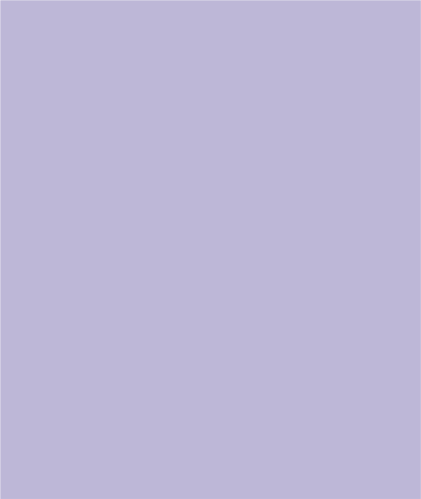 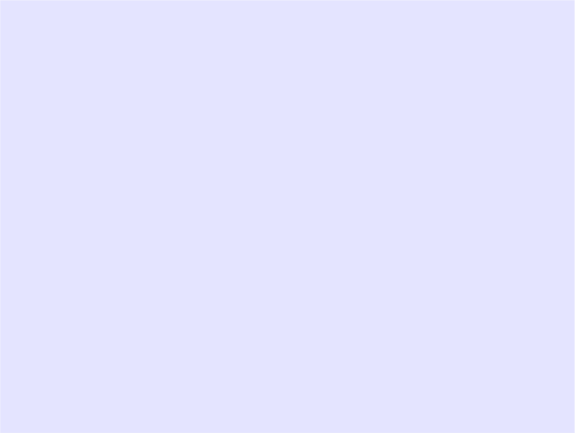 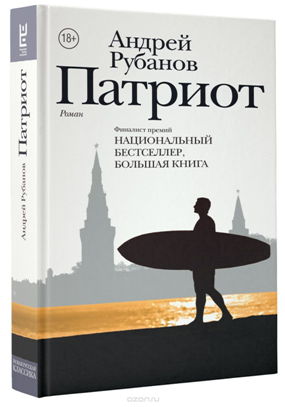 Рубанов, А. В. Патриот : роман [Текст] / А. В. Рубанов. – М. : АСТ : Редакция Е лены Шубиной, 2017. – 507 с. – (Финалист премий «Национальный Бестселлер» и «Большая Книга». Новая русская классика). – ISBN 78-5-17-101811-5.18+МЕСТОНАХОЖДЕНИЕ КНИГИ: библиотека-филиал №4.«Патриот» - роман российского писателя-реалиста Андрея Рубанова. Действие «Патриота» происходит в Москве в наши дни: в разгар экономического кризиса на фоне обострения российско-украинских отношений и вооруженных действий на юго-востоке Украины.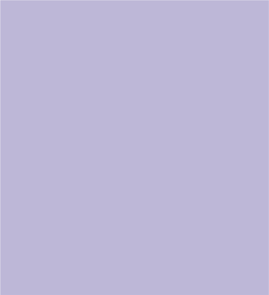  Прилепин, З. Обитель [Текст] : роман / З. Прилепин. – М. : АСТ : Редакция Елены Шубиной, 2019. – 746 с. – (Захар Прилепин: проза Премии «Большая книга» и «Книга года»). – ISBN 978-5-17-084483-8.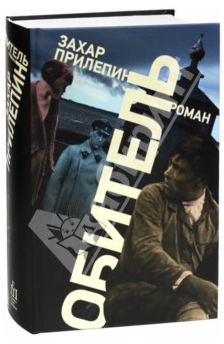 18+МЕСТОНАХОЖДЕНИЕ КНИГИ: библиотека-филиал №3.Роман Захара Прилепина «Обитель» обращается к лагерной теме, исследуя Соловки 20-х годов как некое государство в государстве, где действуют свои суровые законы, но где жизнь не умирала ни на минуту.Книга, может быть, наиболее сложное и великое чудо из всех чудес,сотворённое человечеством...                                                   А.М. ГорькийУважаемые читатели!Предлагаем вам познакомиться с рекомендательным списком художественной литературы «Ни дня без книги!»За всю историю мировой литературы было создано великое множество шедевров, способных переворачивать мир человека с ног на голову.Каждое из этих произведений - особенное, содержащее в себе ответы на многие самые важные вопросы. Художественные произведения, которые мы рекомендуем вам почитать, находятся в фондах библиотек «Централизованной библиотечной системы» г. Стерлитамака.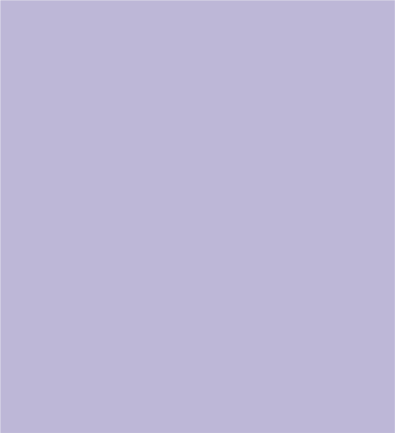 Контактная информация:МБУ «ЦБС» г. Стерлитамак453124, Республика Башкортостан, город Стерлитамак, ул. Сакко-Ванцетти, 55тел. МБО ЦБС 8(3473)30-20-59эл. почта: cgbmetod@mail.ruсайт: https://lib-str.ru/МУНИЦИПАЛЬНОЕ БЮДЖЕТНОЕ УЧРЕЖДЕНИЕ«ЦЕНТРАЛИЗОВАННАЯ БИБЛИОТЕЧНАЯ   СИСТЕМА»ГОРОДСКОГО ОКРУГА ГОРОД СТЕРЛИТАМАКРЕСПУБЛИКИ БАШКОРСТОСТАН«НИ ДНЯ БЕЗ       КНИГИ!»РЕКОМЕНДАТЕЛЬНЫЙ СПИСОК ЛИТЕРАТУРЫг. СТЕРЛИТАМАК, 2019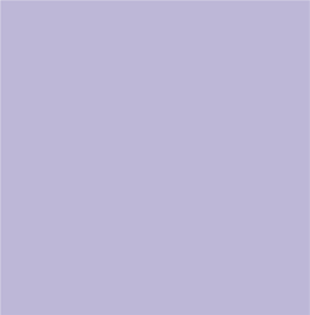 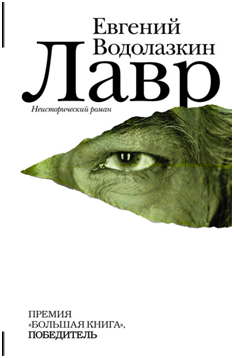 Водолазкин, Е. Г. Лавр [Текст] : роман / Е. Г. Водолазкин. – М. : АСТ : Редакция Елены Шубиной, 2019. – 440 с. – (Премия «Большая книга». Новая русская классика). – ISBN 978-5-17-078790-6.16+МЕСТОНАХОЖДЕНИЕ КНИГИ: библиотека-филиал №3.«Лавр» Евгения Водолазкина - роман о том, что хорошего досталось и осталось в нашей стране со времен средневековой Руси.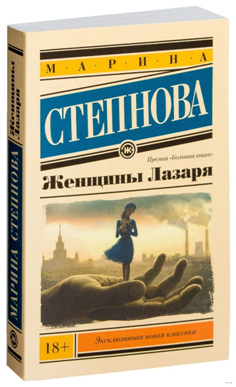 Степнова, М. Л. Женщины Лазаря [Текст] : роман / М. Л. Степнова. – М. : АСТ : Редакция Елены Шубиной, 2019. – 444 с. – (Проза Марины Степновой. Премия «Большая книга»). – ISBN 978-5-17-074715-3.18+МЕСТОНАХОЖДЕНИЕ КНИГИ: библиотека-филиал №3.Новый роман «Женщины Лазаря»-необычная семейная сага от начала века до наших дней. Его роман о большой любви и большой нелюбви. Лазарь Линдт, гениальный ученый и большой ребенок, «беззаконная комета в кругу расчисленных светил»…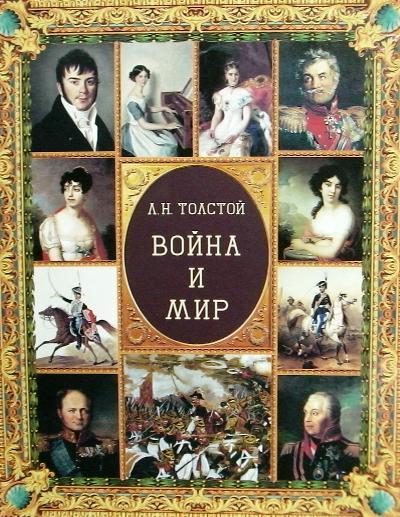 Толстой, Л. Н. Война и мир [Текст] / Л. Н. Толстой ; ред. Н. В. Астахова. – М. : Белый город, 2008. – 1056 с. – (Памятники мировой культуры). – ISBN 978-5-7793-1395-7.МЕСТОНАХОЖДЕНИЕ КНИГИ: ЦГБ, библиотеки-филиалыАвтор подробно рассказывает о Войне - о ходе боевых действий от Аустерлица до Бородино и Березины; и о Мире - показана жизнь в России в это же время, причем пером писателя охвачены все слои общества - дворянские семьи, крестьяне, горожане, солдаты и даже императоры.Дюма, А. Три мушкетера [Текст] : роман / А. Дюма ; [пер с франц. В. Вальдман, Д. Лившиц, К. Ксаниной ; послесл. и прим. М. Трескунова ; рис. И. Кускова]. – М. : Дет. лит., 1977. – 719 с. с ил. – (Библиотека приключений и научной фантастики).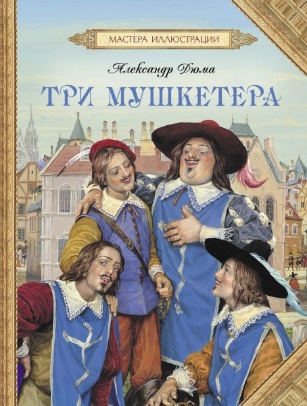 МЕСТОНАХОЖДЕНИЕ КНИГИ: ЦГБ, ЦГДБ, ф. 1, 2, 5, 6, 7, 8, 9, 10Четверо неразлучных друзей – д'Артаньян, Атос, Портос и Арамис, погружённые во все дворцовые тайны и интриги сильных мира сего, под девизом «Один за всех и все за одного» всегда выходят победителями…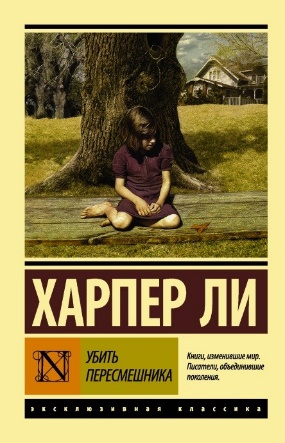 Ли, Х. Убить пересмешника [Текст] : [роман] / Х. Ли ; пер. с англ. Н. Галь, Р. Облонской. – М. : АСТ, 2017. – 416 с. – (Эксклюзивная классика).16+МЕСТОНАХОЖДЕНИЕ КНИГИ: библиотека-филиал №2.История маленького сонного городка на юге Америки, поведанная маленькой девочкой. История ее брата Джима, друга Дилла и ее отца. История судебного процесса по делу чернокожего парня, обвиненного в насилии над белой девушкой.Мартин, Ч. Моя любовь 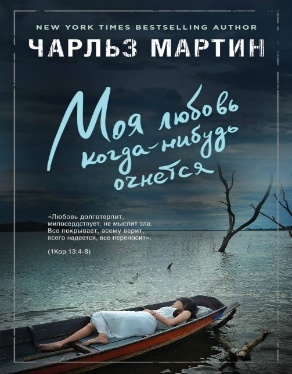 когда-нибудь очнется [Текст] : [роман] / Ч. Мартин ; [пер. с англ. Г. Гришечкина]. – М. : Э, 2018. – 416 с. – (Джентльмен нашего времени. Романы Чарльза Мартина).МЕСТОНАХОЖДЕНИЕ КНИГИ: ЦГБ (отдел иностранной литературы), библиотек №1, №3, №5Жизнь Дилана потеряла всякий смысл с тех пор, как его жена Мэгги впала в кому после тяжелых родов. С каждым днем он понимает все яснее - Мэгги не очнется…Составитель: Н. М. УрусоваРедактор: Р. Р. Хамитова